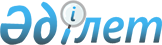 Об организации и обеспечении приписки к призывному участку граждан мужского пола, которым в 2011 году исполняется семнадцать лет
					
			Утративший силу
			
			
		
					Решение акима города Усть-Каменогорска Восточно-Казахстанской области от 13 декабря 2010 года N 15. Зарегистрировано Управлением юстиции города Усть-Каменогорск Департамента юстиции Восточно-Казахстанской области 27 декабря 2010 года за N 5-1-154. Утратило силу в связи с истечением срока действия (письмо аппарата акима города Усть-Каменогорска от 11 апреля 2011 года № Шн-5/229)

      Сноска. Утратило силу в связи с истечением срока действия (письмо аппарата акима города Усть-Каменогорска от 11.04.2011 № Шн-5/229).      В соответствии с подпунктом 13) пункта 1 статьи 33 Закона Республики Казахстан от 23 января 2001 года «О местном государственном управлении и самоуправлении в Республике Казахстан», пунктом 3 статьи 17 Закона Республики Казахстан от 8 июля 2005 года «О воинской обязанности и воинской службе», РЕШИЛ:



      1. Организовать в январе-марте 2011 года проведение приписки граждан мужского пола, которым в 2011 году исполняется семнадцать лет к призывному участку государственного учреждения «Управление по делам обороны города Усть-Каменогорска» по адресу: улица имени Александра Протозанова, 37.

      2. В целях своевременного и качественного проведения приписки рекомендовать государственному учреждению «Управление по делам обороны города Усть-Каменогорска» (по согласованию) подготовить призывной участок и принять иные меры, установленные законодательством.

      3. Рекомендовать государственному учреждению «Отдел по городу Усть-Каменогорску управления здравоохранения Восточно-Казахстанской области» (по согласованию) обеспечить необходимым количеством врачей-специалистов и среднего медицинского персонала для качественного медицинского освидетельствования юношей.

      4. Контроль за выполнением настоящего решения возложить на заместителя акима города Нургазиева А.К.



      5. Настоящее решение вводится в действие по истечении десяти календарных дней после дня его первого официального опубликования.      Аким города Усть-Каменогорска                  И. Абишев      Согласовано:      Начальник государственного учреждения

      «Отдел по городу Усть-Каменогорску

      управления здравоохранения

      Восточно-Казахстанской области»               Е. Омарбеков

      «13» декабря 2010 года

       Временно исполняющий должность

      начальника государственного учреждения

      «Управление по делам обороны

      города Усть-Каменогорска»                     С. Кусаинов

      «13» декабря 2010 года
					© 2012. РГП на ПХВ «Институт законодательства и правовой информации Республики Казахстан» Министерства юстиции Республики Казахстан
				